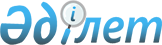 О внесении дополнений в Указ Президента Республики Казахстан от 17 сентября 2004 года N 1443
					
			Утративший силу
			
			
		
					Указ Президента Республики Казахстан от 28 мая 2005 года N 1579. Утратил силу Указом Президента Республики Казахстан от 16 сентября 2009 года N 871      Сноска. Утратил силу Указом Президента РК от 16.09.2009 N 871(вводится в действие с 01.01.2009).      В соответствии с пунктом 3 статьи 123  Бюджетного кодекса Республики Казахстан от 24 апреля 2004 года постановляю : 

      1. Внести в Указ  Президента Республики Казахстан от 17 сентября 2004 года N 1443 "Об утверждении Правил составления и представления отчета об исполнении республиканского бюджета" (САПП Республики Казахстан, 2004 г., N 36, cт. 469) следующие дополнения: 

 

        в Правилах составления и представления отчета об исполнении республиканского бюджета, утвержденных вышеназванным Указом: 

 

        пункт 7 дополнить абзацами пятым и шестым следующего содержания: 

      "сумм зарегистрированных обязательств на отчетный период нарастающим итогом с начала года; 

      сумм невыполненных обязательств за отчетный период нарастающим итогом с начала года;"; 

 

        пункт 8 дополнить абзацами третьим и четвертым следующего содержания: 

      "сумм зарегистрированных обязательств на отчетный финансовый год; 

      сумм невыполненных обязательств за отчетный финансовый год;". 

      2. Настоящий Указ вводится в действие со дня подписания. 

       Президент 

      Республики Казахстан 
					© 2012. РГП на ПХВ «Институт законодательства и правовой информации Республики Казахстан» Министерства юстиции Республики Казахстан
				